FOREIGN TRADE UNIVERSITY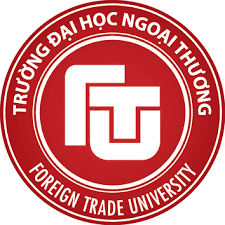 Faculty of International EducationApplication Form for Co-research  Please fill out the following completely and submit signed and scanned copy to kdtqt@ftu.edu.vn. (*) Tick (✓) all if applicablePersonal InformationPersonal InformationPersonal InformationPersonal InformationTitle (Mr/Mrs/Ms/Prof/Dr)Full nameJob title (*)□ Professor            □ Researcher□ Professor            □ Researcher□ Professor            □ ResearcherFacultyUniversityHighest Qualification (*)□ Master              □ Doctor□ Master              □ Doctor□ Master              □ DoctorEmail AddressMailing AddressTelephone NationalityPassport NumberValid DateDD / MM / YYYYResearch ProposalResearch ProposalPlease provide a short summary of the research you propose to undertake* You may provide a more detailed description separately and attach to this application.* Expected outcomes: Including at least two Q1 or Q2 ISI/Scopus indexed journals. Please provide a short summary of the research you propose to undertake* You may provide a more detailed description separately and attach to this application.* Expected outcomes: Including at least two Q1 or Q2 ISI/Scopus indexed journals. Criteria for co-researcher(s) from FTUCriteria for co-researcher(s) from FTUExpected Fund (USD)SignatureDateDD / MM / YYYY